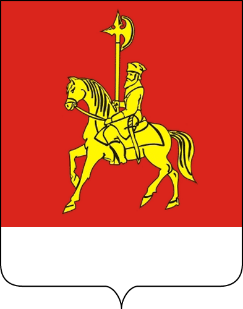 АДМИНИСТРАЦИЯ КАРАТУЗСКОГО РАЙОНАПОСТАНОВЛЕНИЕ21.12.2022                                    с. Каратузское                                      № 1072-пО проведении Первенства Каратузского района по хоккею на кубок Главы  района  среди детских команд 2007 г.р. и младше в сезоне 2022-2023 гг.В целях развития и популяризации развития детского  хоккея  в Каратузском  районе, укрепления здоровья детей и пропаганды здорового образа жизни,  выявления перспективных хоккеистов для формирования команды, представляющей участие в школьной спортивной лиге,  ПОСТАНОВЛЯЮ:Провести  Первенство  Каратузского  района  по  хоккею на кубок Главы района  среди детских  команд  2007 г.р. и младше  в  сезоне 2022-2023гг. на хоккейных  площадках в селах: Таяты,  Каратузское.Утвердить состав организационного комитета по подготовке и               проведению  Первенства  Каратузского  района  по  хоккею  на  кубок  Главы района  среди  детских  команд  2007 г.р. и  младше в сезоне 2022-2023г.г. (приложение № 1).Утвердить  Положение  о  проведении  Первенства Каратузского  района  по  хоккею  на  кубок  Главы  района  среди  детских  команд 2007г.р. и младше  в  сезоне  2022-2023гг. (приложение № 2).Утвердить  Грант  главы  района  сборным командам  победителям на сумму 100 000 (Сто тысяч) рублей, из них:  за первое место – 30 000 (Тридцать тысяч) рублей, за второе место  - 20 000 (Двадцать тысяч) рублей, за третье место – 10 000 (Десять тысяч)  рублей,  40 000 (Сорок тысяч) рублей   на  развитие материально технической базы Каратузского района (приложение № 3).Руководителю Управления образования администрации Каратузского района (Т.Г. Серегиной), разработать  программу Первенства  Каратузского района по хоккею на кубок Главы района среди детских команд  2007г.р. и младше в сезоне 2022-2023гг. и организовать участие команд общеобразовательных учреждений района, с соблюдением превентивных мер, санитарно-противоэпидемических мероприятий в условиях распространения новой коронавирусной инфекции.Директору МБУ «Центр физической культуры и спорта Каратузского района» (А.Г. Лельковой) принять участие в организации и проведении мероприятия.Финансовому управлению администрации района (Е.С. Мигла – заместителю главы района по финансам, экономике – руководителю финансового управления) обеспечить финансирование данного мероприятия в пределах средств подпрограммы «Развитие массовой физической культуры и спорта» реализуемой в рамках муниципальной программы «Развитие спорта Каратузского района» (Мероприятие 1.1 Организация и проведение спортивно-массовых мероприятий).Директорам общеобразовательных учреждений организовать подготовку спортивных команд и принять участие в данном мероприятии, согласно Положению.Контроль за исполнением настоящего постановления возложить на А.А. Савина, заместителя главы района по социальным вопросам.	10.Постановление вступает в силу в день, следующий за днем его официального опубликования в периодическом печатном издании «Вести муниципального образования «Каратузский район».
И.о. главы района                                                                                   Е.С. МиглаСОСТАВорганизационного  комитета  по  подготовке и проведению Первенства Каратузского  района по хоккею на кубок Главы района  среди  детских команд  2007 г.р. и  младше  в  сезоне  2022-2023 гг.	А.А. Савин, заместитель заместителя главы района по социальным вопросам,  председатель  оргкомитета;	Т.Г. Серегина, руководитель Управления образования администрации Каратузского района, заместитель председателя оргкомитета;	О.А. Дудорова, ведущий специалист Управления образования администрации Каратузского района, секретарь  оргкомитета.Члены  оргкомитета:	А.В. Карпенко, главный судья соревнований, инструктор по физической культуре МБОУ Уджейская ООШ (по согласованию);	В.А. Терехин,  заместитель  главного  судьи  соревнований,  тренер ШСК «Казыр» с. Нижние Куряты (по согласованию);	А.С. Антинг, секретарь соревнований, руководитель ШСК «Единство» с. Каратузское (по согласованию);	А.Г. Лелькова, директор МБУ «Центр физической культуры и спорта Каратузского района»;	А.А. Булатов, руководитель ШСК «Ермак» с. Таяты (по согласованию);  Н.Н. Володина, и.о. директора МБУ «Каратузская СШ».ПОЛОЖЕНИЕо проведении Первенства Каратузского района по хоккеюна кубок Главы района среди детских команд2007 г.р. и младше в сезоне 2022 – 2023 гг.1. ЦЕЛИ И ЗАДАЧИ ПРОВЕДЕНИЯ СОРЕВНОВАНИЙСоревнования по хоккею среди детских команд проводятся в целях:- популяризации и дальнейшего развития детского хоккея в Каратузском районе;- укрепления здоровья детей и пропаганды здорового образа жизни;- повышения качества учебно-тренировочной работы в ШСК;- выявления перспективных хоккеистов для формирования команды, представляющей  участие в краевом этапе Всероссийских спортивных игр школьников «Президентские спортивные игры».2. РУКОВОДСТВО ПРОВЕДЕНИЕМ СОРЕВНОВАНИЙ2.1. Настоящее Положение устанавливает единый порядок проведения Первенства Каратузского района по хоккею на Кубок Главы района для всех команд-участниц в сезоне 2022 – 2023гг.2.2. Общее руководство организацией и проведением соревнований осуществляют:МБУ «Центр физической культуры и спорта Каратузского района»;Управление образования администрации Каратузского района;Руководители школьных-спортивных клубов.2.3. Для руководства проведением Первенства создается Оргкомитет соревнований.3. ДОПУСК команд К УЧАСТИЮ В СОРЕВНОВАНИЯХ3.1. Команды-участницы Первенства формируются по следующим принципам:3.1.1. В заявку команд  любого общеобразовательного учреждения Каратузского района вносятся игроки без учета их территориальной принадлежности.3.1.2. В заявку команд  одного общеобразовательного учреждения могут быть внесены игроки другого общеобразовательного учреждения, но не более 5 человек. 3.2. Каждое общеобразовательное учреждение имеет право на представительство  одной команды, либо более одной, но со специального разрешения Оргкомитета. МБОУ «Каратузская СОШ»  выставляет для участия 2 и более команды.3.3. В составе каждой команды могут быть заявлены девочки 2006 г.р., но не более 2 человек.4.  Заявочная документация4.1. Руководители команд должны направить подтверждениеоб участии команды в Оргкомитет не позднее 12 января 2023 г.4.2. В период с 12  по 14 января 2023 г. представители команд-участниц должны предоставить в Оргкомитет по проведению соревнований следующие документы:именной заявочный лист установленной формы, заверенный администрацией общеобразовательного учреждения, а также, заверенный врачом;свидетельство о рождении;справка с места жительства;справка с места учебы.4.3. Количество игроков в заявке: в заявке команды  должно быть не менее 7 человек (из них 1 вратарь + 6 полевых игроков).         4.5. В случае нарушения заявочной документации и обнаружения неверных данных в заявочном листе, команде-нарушительнице засчитывается техническое поражение (- : +) во всех матчах, где сыграли неправильно оформленные хоккеисты.4.6. Дозаявка игроков из общеобразовательных учреждений, не участвовавших ранее в Первенстве, может осуществляться в течение всего сезона при предъявлении всех необходимых документов.4.7. Переходы игроков из команды одного общеобразовательного учреждения в команду другого общеобразовательного учреждения  в течение сезона запрещены. (Переходы возможны в исключительных случаях со специального разрешения Оргкомитета).5. СИСТЕМА ПРОВЕДЕНИЯ СОРЕВНОВАНИЙ5.1. Соревнования Первенства проводятся согласно «Официальной книги правил ИИХФ 2022-2023 годов» и требованиям настоящего Положения.5.2. Все игры Первенства проводятся строго по календарю соревнований (Календарь соревнований утверждается Оргкомитетом Первенства). Переносы игр осуществляются только в исключительных случаях и по обоюдному согласию команд. Не позднее, чем за 3 суток до проведения календарного матча Оргкомитет Первенства должен быть извещен о переносе игры с указанием причины. Все перенесенные игры должны быть сыграны не позднее 7 дней, начиная с даты, указанной в календаре игр. Если команда планирует участие в каком-либо соревновании, во время своих календарных матчей, то игры по календарю должны быть сыграны до начала этого соревнования.5.3. В играх Первенства запрещено применение силовых приемов. За нарушение правил игры и применение силовых приемов игроки наказываются соответственно:малым штрафом -1 минута;большим штрафом - 3 минуты;дисциплинарным штрафом - 5 минут;большим дисциплинарным до конца игры штрафом -  20 минут;матч - штрафом - 25 минут.5.4. Пункт правил «Проброс шайбы» не учитывается. Время проведения соревнований  с 14 января 2023 г. по 14 февраля 2023 г. 5.5.  Каждая отдельная игра Первенства состоит из 2  периодов по 10 мин. грязного времени, перерывы между периодами 5 мин. (без заливки льда), разминка перед игрой 5 мин.5.6. В случае ничейного результата по окончании основного времени назначается серия послематчевых бросков. Каждая из команд пробивает по 3 послематчевых броска.Право первого пробития послематчевого броска и право выбора ворот определяется жребием. Послематчевый бросок имеет право пробивать любой хоккеист, допущенный к матчу, но один раз в серии послематчевых бросков (за исключением хоккеистов, чьи штрафы не были завершены до окончания закончившегося вничью основного времени). Если после серии, состоящей из 3 послематчевых бросков каждой команды, сохраняется ничейный результат, то выполняются броски по одному от каждой команды теми же или новыми хоккеистами до победного гола в паре. Броски до победного результата могут выполняться одним и тем же хоккеистом команды. Первыми начинают выполнять броски хоккеисты команды, которая в серии, состоящей из 3 послематчевых бросков, выполняла броски последней. Матч завершится, как только поединок между двумя хоккеистами закончится победным результатом.5.7. На каждую игру команда обязана выставить не менее 6 игроков (из них 1 вратарь + 5 полевых игроков).5.8. Оргкомитет имеет право изменить формулу проведения  Первенства по хоккею на Кубок Главы Района  в зависимости от обстоятельств и ситуации, которые будут складываться при проведении Первенства.6. ТРЕБОВАНИЯ К МЕСТАМ ПРОВЕДЕНИЯ СОРЕВНОВАНИЙ6.1. Места проведения игр:   6.1.1. Игры  в Каратузском районе проводятся на ледовых площадках в селах: Таяты, Каратузское.6.2. Ответственность за подготовку мест проведения соревнований, обеспечение необходимых условий для проведения игр возлагается на МБОУ Таятская ООШ (с.Таяты), МБУ «Каратузская спортивная школа» (с. Каратузское, стадион «Колос»).6.3. Матчи Первенства проводятся в спортсооружениях, отвечающих всем требованиям эксплуатации и безопасности, а также Правилам игры в хоккей и локальным нормативным актам ФХР. Территория, помещения, оборудование и оснащение должны соответствовать правилам пожарной безопасности и охраны труда, санитарным правилам и нормам. В помещениях должен быть обеспечен необходимый санитарно-гигиенический режим.6.4. На стадионах должны быть установлены в удобном для обозрения месте стенды с таблицами, отражающими ход соревнований.6.5. Хоккейные команды совместно с дирекцией спортсооружения, где проводятся матчи Первенства, обязаны обеспечить: - хоккейную площадку, оборудованную согласно Правилам игры в хоккей, имеющую качественную ледовую поверхность с четко видимой официальной разметкой (согласно Правилам игры в хоккей);- наличие льдоуборочных инструментов;- равномерное освещение хоккейной площадки (ледовой поверхности);- информационное табло;- раздевалку для хоккеистов каждой команды;- комнату для главного и линейных судей;- дежурство медперсонала (врача, медсестры), медицинский пункт с необходимым  оборудованием  и  медикаментами.7. ОБЯЗАННОСТИ И ОТВЕТСТВЕННОСТЬ ДОЛЖНОСТНЫХ ЛИЦ,ТРЕНЕРОВ И ХОККЕИСТОВ КОМАНД.ОБЯЗАННОСТИ:7.1. Руководители  школ, тренеры, хоккеисты и другие официальные лица, принимающие участие в соревнованиях Первенства, обязаны выполнять все требования настоящего Положения и Правил игры в хоккей, проявляя при этом дисциплину, организованность, уважение к соперникам и зрителям.7.2. Руководство спортивного сооружения, где проводятся игры Первенства, обязано обеспечить безопасность всех официальных лиц, хоккеистов команд, гостей, судей. 7.3. Руководство спортивного сооружения, где проводятся игры Первенства, обязано исключить доступ в судейскую комнату посторонних лиц и обеспечить безопасность бригады судей.7.4. Кроме судей, обслуживающих матч, в судейскую комнату разрешается входить только  членам Оргкомитета Первенства. Представители играющих команд могут войти в судейскую комнату только с разрешения главного судьи матча. 7.5. На предматчевую разминку на ледовой площадке все хоккеисты, заявленные для участия в матче, обязаны выходить в полной игровой форме и экипировке.7.6. Для оформления протокола представители команд обязаны за 30 минут до начала игры передать судьям составы в отпечатанном виде с указанием фамилии, имени, года рождения, игрового амплуа и номера каждого. Проверка личности какого-либо игрока и представленных на него документов, разрешена после окончания периодов и игры соответственно. При выявлении несоответствия между игроком и представленными на него документами, главный судья матча обязан сделать соответствующую запись в протоколе игры. После окончания матча тренеры играющих команд обязаны проверить и подписать протокол. 7.7. После окончания матча все хоккеисты игравших команд обязаны участвовать в после матчевом рукопожатии. В случае нарушения требований данной статьи на хоккеиста налагаются санкции.8. ОТВЕТСТВЕННОСТЬ:8.1. Руководители  школ, руководители команд несут ответственность за невыполнение требований настоящего Положения, не обеспечение необходимых организационных мероприятий, связанных с проведением хоккейных матчей, а также за поведение хоккеистов и официальных лиц своей команды до, во время и после окончания матча.8.2. Руководители  общеобразовательных учреждений, руководители команд несут персональную ответственность за недисциплинированное поведение хоккеистов на ледовой площадке и на спортсооружении до, и после игры. Если тренер одной из команд уводит свою команду с ледовой площадки и прекращает соревнование до официального окончания игры, то этой команде, независимо от счёта, засчитывается техническое поражение. Тренер отстраняется от руководства командой на играх Первенства до конца сезона.8.3. Ответственность за порядок в раздевалках, за целостность и сохранность их внешнего вида и имеющегося в них оборудования несут тренеры команд. В случае нарушения этих положений администрация школы сразу после окончания  игры в письменном виде информирует о своих претензиях представителей команд, главного судью матча, а затем и Оргкомитет. 8.4. Должностные лица и представители хоккейных команд (директора  школ, хоккеисты, тренеры, обслуживающий персонал), родители хоккеистов не имеют права вмешиваться в действия судейской бригады, проводящей матч.  Попытка или вход в судейскую комнату без разрешения главного судьи матча запрещены. Оскорбления  и хулиганские действия по отношению к судьям, а также угрозы физической расправы, произошедшие в судейской комнате или в непосредственной близости от неё, должны быть отмечены главным судьёй в протоколе матча и докладной записке в Оргкомитет.8.5. За невыполнение требований Правил игры в хоккей и требований настоящего Положения тренеры, хоккеисты и официальные лица несут ответственность в соответствии с характером нарушений. 9. СУДЕЙСТВО СОРЕВНОВАНИЙ9.1. Судейство игр Первенства осуществляется судьями, выполняющими все требования  Правил игры в хоккей, решения ИИХФ, ФХР и настоящего Положения.9.2. Организацию и назначение судей на матчи, а также контроль за качеством судейства осуществляет Оргкомитет.9.3. Заявления хоккейных команд о замене судей, назначенных на матчи, не принимаются и не рассматриваются.9.4. В случае неявки назначенной судейской бригады на матч, соревнования проводят  (судят) представители команд (по договорённости).9.5. Перед началом матча главный судья обязан:- осмотреть хоккейную площадку, оценить качество льда и пригодность его к проведению матча; - проверить наличие карточек хоккеиста и копий заявочных листов обеих команд;- в случае если какая-либо из команд не предоставит карточки хоккеиста и заявочные листы до окончания матча, этой команде по решению Оргкомитета засчитывается техническое поражение (- : +);- убедиться в правильности и наличии полной игровой формы и экипировки хоккеистов, участвующих в предматчевой разминке. Судьи не допускают к соревнованиям игроков, имеющих неопрятный внешний вид;- выполнить иные действия по подготовке и проведению матча, предусмотренные настоящим Положением и требованиями Правил игры в хоккей.  9.6. Сразу после окончания матча главный судья должен получить от секретаря матча официальный протокол, проверить его, сделать соответствующие записи и подписать. После этого тренеры игравших команд обязаны подписать этот протокол. 9.7. В случае наложения  дисциплинарных штрафов до конца игры и матч - штрафов,  главный судья на оборотной стороне официального протокола матча в разделе «О недисциплинированном поведении хоккеистов и представителей команд» обязан указать номер раздела и пункта, согласно которому вынесено наказание.9.8. В случае: - беспорядков на спортсооружении до, во время и после окончания матча;- некачественной подготовки хоккейной площадки;- бросания посторонних предметов до, во время и после окончания матча; - и других замечаний по проведению матча главный судья матча обязан зафиксировать данные нарушения в официальном протоколе матча и направить рапорт в Оргкомитет.9.9. В случае недисциплинированного поведения любого из представителей команд, родителей  или угроз в адрес судей до, во время и после окончания матча главный судья матча обязан зафиксировать данные нарушения в официальном протоколе матча и направить рапорт в Оргкомитет.9.10. Все случаи травм игроков во время игры заносятся в протокол и заверяются подписью врача.10. ПОРЯДОК ПОДАЧИ И РАССМОТРЕНИЯ ПРОТЕСТА10.1. Тренер команды после окончания игры подписывает протокол и предупреждает главного судью и секретаря о подаче протеста. Заявление о подаче протеста фиксируется тренером в официальном протоколе матча после его окончания. Судья матча обязан написать рапорт по игре, на которую подан протест, и передать его в Оргкомитет.Протест в письменном виде направляется в Оргкомитет Первенства в течение 24 часов, с изложением подробных обстоятельств, связанных с подачей протеста.10.2. Обстоятельства, составляющие существо протеста, должны быть исчерпывающими и обоснованными статьями данного Положения.10.3. Не принимаются к рассмотрению:- несвоевременно поданные протесты;- протесты, не зафиксированные в официальном протоколе матча;- протесты на качество судейства, в том числе со ссылкой на следующие причины: неправильное определение положения «вне игры», определение мест вбрасывания шайбы, наложения штрафов, правильность определения взятия ворот, нахождения игроков в площади ворот.11. ОПРЕДЕЛЕНИЕ РЕЗУЛЬТАТОВ СОРЕВНОВАНИЙ11.1. Победители во всех возрастных группах определяются по наибольшему количеству очков, набранных во всех встречах:за победу в основное время  – 3 очка;за победу в серии послематчевых бросков – 2 очка;за поражение в серии послематчевых бросков - 1 очко.за поражение в основное время  – 0 очков.11.2. В случае равенства набранных очков у двух или более команд преимущество имеет команда:- набравшая наибольшее количество очков во всех матчах между этими командами;- имеющая лучшую разницу забитых и пропущенных шайб между этими командами;- имеющая лучшую разницу забитых и пропущенных шайб во всех матчах;- имеющая наибольшее число побед во всех матчах;- забросившая наибольшее количество шайб во всех матчах.При равенстве всех показателей места команд определяются жребием.11.3. В случае, если команда не явилась на матч без уважительной причины, ей  засчитывается техническое поражение (- : +).11.4. В случае, если команда дважды не явилась на матчи без уважительной причины, по решению Оргкомитета она снимается с участия в соревновании.11.5. В тех случаях, когда команда по решению Оргкомитета снимается с участия в соревновании, и она провела менее 50% матчей, все результаты сыгранных ей игр аннулируются. За аннулированные игры очки не начисляются, шайбы, заброшенные в данных играх, при подсчете результативности игроков НЕ УЧИТЫВАЮТСЯ.11.6. В случае, если результат матча аннулируется и заменяется техническим поражением (- : +) шайбы заброшенные хоккеистами остаются на их личном счету. В случае если команда-нарушительница в этом матче не набрала ни одного очка, то результат матча остается прежним.11.7. В тех случаях, когда результат матча аннулируется и одной команде засчитывается техническое поражение с (- : +), а команде-сопернице техническая победа (+ : -), то при подсчете разницы заброшенных и пропущенных шайб, для определения занятых командами мест в Первенстве, шайбы данных матчей НЕ УЧИТЫВАЮТСЯ.12. Награждение победителей12.1. Команда, занявшая первое место, награждается кубком Главы района и дипломом, игроки команды и тренер – медалями Первенства. Сборным командам - победителям на сумму 100 000 (Сто тысяч) рублей, из них:  за первое место – 30 000 (Тридцать тысяч) рублей, за второе место  - 20 000 (Двадцать тысяч) рублей, за третье место – 10 000 (Десять тысяч)  рублей,  40 000 (Сорок тысяч) рублей на развитие спортивной материально - технической базы Каратузского района.12.2. Команда, занявшая 2-3 места, награждаются дипломами, а игроки команд и тренеры – медалями.12.3. В Первенстве лучшие игроки по амплуа и лучший бомбардир по системе «гол + пас» награждаются призами.13. ФИНАНСИРОВАНИе13.1. МБУ «Центр физической культуры и спорта Каратузского района» несет финансовые расходы по оплате работы судейской бригады, работы медперсонала на время проведения календарных игр в Каратузском районе, а также на приобретение медалей, дипломов, рекламную деятельность, осуществляет связь со СМИ для освещения Первенства.Проект: «Детский хоккей на селе».  Направление: Формирование  в молодежной  среде  здорового  образа  жизни, популяризации и дальнейшего развития детского хоккея в Каратузском районе.Организация-заявительМБОУ  «Каратузская средняя общеобразовательная школа им. Героя Советского Союза Е.Ф. Трофимова», МБОУ «Таятская основная общеобразовательная школа им. Героя России И. Кропочева», МБОУ «Нижнекурятская средняя общеобразовательная школа им. Героя Советского Союза А.Е. Дурновцева».Организация-исполнительАдминистрация Каратузского районаКраткое описание проекта, конкретные ожидаемые результатыВ  основе  проекта  лежит  развитие  детского  хоккея  на  территории  Каратузского  района.  Проанализировав  ситуацию,  мы  пришли  к  выводу, что  в  зимний  период  необходимо  активизировать  работу  по  привлечению  школьников  и  молодежи  к  зимним  видам  спорта,  поэтому и  решили  создать  социальный  проект, чтобы  не  только  дети,  но  и  наша молодежь, а также взрослые могли провести зимний сезон с пользой для себя и своего здоровья.  Возникла идея воплотить в жизнь давнюю мечту всех сельских ребят – построить  хоккейные  коробки  в  селах  Каратузского района. В  перспективе  на  будущее  мы  надеемся  на  укрепление  команд по  хоккею,  как  среди  взрослых,  так  и  среди  школьников,  для  участия в районных,  краевых  и  зональных  соревнованиях.  Наши  села  также  смогут принимать  команды  района  для  товарищеских  встреч.  Развитие  детского хоккея  в  Каратузском  районе – итог проекта. Хоккей  позволит  укрепить здоровье  учеников  школы  и  жителей  села, создать  благоприятные условия  для  формирования  активной  жизненной  позиции  детей, подростков,  молодежи,  а  также  взрослых  посредством  занятий физической  культурой  и  спортом. Занятия  хоккеем  благоприятно  скажутся  на  состоянии  здоровья  учащихся,  повысят  качества  учебно - тренировочной  работы,  уровень  физической  подготовленности,  выявления перспективных  хоккеистов  для  формирования  команды,  представляющей  участие  в  школьной  спортивной лиги.Срок  выполнения  проекта 3 месяцаПолная стоимость проекта, руб.100 000 (Сто тысяч) рублейТРЕБОВАНИЯ К МЕСТАМ ПРОВЕДЕНИЯ СОРЕВНОВАНИЙМеста проведения игр:1.Игры  в Каратузском районе проводятся на ледовых площадках в селах: Таяты, Каратузское.2. Ответственность за подготовку мест проведения соревнований, обеспечение необходимых условий для проведения игр возлагается на МБОУ Таятская ООШ (с.Таяты), МБУ «Каратузская спортивная школа» (с. Каратузское, стадион «Колос»).3. Матчи Первенства  проводятся в спортсооружениях, отвечающих всем требованиям эксплуатации и безопасности, а также Правилам игры в хоккей и локальным нормативным актам ФХР.Территория, помещения, оборудование и оснащение должны соответствовать правилам пожарной безопасности и охраны труда, санитарным правилам и нормам. В помещениях должен быть обеспечен необходимый санитарно-гигиенический режим.4. На стадионах должны быть установлены в удобном для обозрения месте стенды с таблицами, отражающими ход соревнований.5. Хоккейные команды совместно с дирекцией спортсооружения, где проводятся матчи Первенства, обязаны обеспечить: - хоккейную площадку, оборудованную согласно правилам игры в хоккей, имеющую качественную ледовую поверхность с четко видимой официальной разметкой (согласно правилам игры в хоккей);- наличие льдоуборочных инструментов;- равномерное освещение хоккейной площадки (ледовой поверхности);- информационное табло;- раздевалку для хоккеистов каждой команды;- комнату для главного и линейных судей.- дежурство медперсонала (врача, медсестры), медицинский пункт с необходимым  оборудованием  и  медикаментами.Описание проекта.Обоснования необходимости проекта.Актуальность проекта: Данный проект был создан с намерением изменить существующее отношение к своему здоровью среди молодого поколения на территории Каратузского района через пропаганду здорового образа жизни среди подростков и молодежи, возможность практически повлиять на осознанный выбор в пользу здорового образа жизни. Проблемы сохранения здоровья обучающихся и привития навыков здорового образа жизни очень актуальны сегодня. Необходимо создание условий, направленных на укрепление здоровья и здорового образа жизни, сохранения здоровья физического, психического и духовного. Следует обеспечить возможность сохранения здоровья не только у детей, но и у нашей молодежи. Здоровый образ жизни не занимает пока первое место в иерархии потребностей и ценностей человека в нашем обществе. Но если мы научим детей с самого раннего возраста ценить, беречь и укреплять свое здоровье, если мы будем личным примером демонстрировать здоровый образ жизни, то только в этом случае можно надеяться, что будущие поколения будут более здоровы и развиты не только личностно, интеллектуально, духовно, но и физически. Не секрет, что в сельских поселениях России в настоящее время существует проблема: «Чем заняться в свободное время?» И все чаще подростки находят развлечение в рамках своей компании или за компьютерными играми. Здоровье человека зависит от многих факторов – внутренних и внешних, природных и социальных, и т. д. Для человека любой из них может являться определяющим, но влияние факторов определяющих уровень общественного здоровья распределяется следующим образом: наследственность определяет здоровье на 20%, деятельность системы здравоохранения на 10%, образ жизни человека на 50%.Так или иначе, но наиболее значимым фактором определяющим здоровье человека, является его образ жизни, т. е. режим труда и отдыха, культура движения, физическая и умственная активность, питание, закаливание, культура отношений и общения, нездоровые привычки и т.п. Образ жизни закладывается с детства, может способствовать сохранению и развитию здоровья ребенка, а может не только провоцировать снижение потенциала здоровья человека, но и быть причиной сокращения генетически предопределенной продолжительности его жизни.Напряженные занятия в школе, трудные домашние задания, дополнительные занятия, соблазн посмотреть телевизор, поиграть в компьютерные игры лишают школьников времени, необходимого для отдыха, прогулок, занятием физической культуры и спортом. Современный школьник перегружен информацией и это ведет к развитию хронического умственного утомления. Чтобы этого не допустить, необходимо чередовать умственные нагрузки с физическими упражнениями, что позволит избежать переутомления и сохранить здоровье ребенка. С этой целью был создан проект: «Детский хоккей на селе».Проблема, которую будем решать: Нет специально оборудованной инвентаря для занятия хоккеем. Отсутствие благоприятных условий для формирования активной жизненной позиции детей, молодежи и взрослых.Цель и задачи проекта.Цель: Создание благоприятных условий для формирования активной жизненной позиции детей, подростков, а также молодежи посредством занятий физической культурой и спортом в зимний период. Задачи:1. Воспитание у детей бережного отношения к своему здоровью.2. Повышение мотивации детей к занятиям оздоровительными формами физической культуры.3. Воспитание негативного отношения к вредным привычкам, вовлечение учащихся и молодежи в спортивные клубы, секции, формирование здорового образа в школе через реализацию программы «Здоровье».4. Популяризация зимних видов спорта – хоккея, катания на коньках.5. Создание школьной и молодежной хоккейной команды для участия в соревнованиях различного уровня.6. Привлечение родителей к совместной деятельности с детьми, педагогами, администрацией школы.7. Проведение спортивных соревнований между школами района и сельскими поселениями.Описание проекта: стратегия и механизм достижения поставленных целей. Для того чтобы данный проект был запущен в стадию реализации, необходимо:1. Проведение спортивно – массовой и оздоровительной работы на селе.2. Пропаганда физической культуры и спорта, приобщения школьников к систематическим занятиям физическими упражнениями и спортом, проведения спортивно – массовой работы в школе.Конкретные ожидаемые результаты и эффект проектав долгосрочной перспективе.Проект будет способствовать укреплению здоровья учащихся школы, родителей, жителей села. Занятия по хоккею благоприятно скажутся на состоянии здоровья учащихся, повысят уровень физической подготовленности, поспособствуют закаливанию организма. В перспективе на будущее мы надеемся на укрепление команд по хоккею, как среди молодежи, так и среди школьников, для участия в районных соревнованиях. Наше село сможет принимать команды района для товарищеских встреч. Хоккейная коробка позволит укрепить здоровье учеников школы и жителей села, создать благоприятные условия для формирования активной жизненной позиции детей, подростков, а также взрослых посредством занятий физической культурой и спортом.Социальная эффективность при реализации данного проекта:1. Рост профессионального мастерства руководителей кружков и секций.2. Повышение уровня спортивного мастерства подрастающего поколения, односельчан увлечённых любимым делом.3. Формирование у молодёжи полезных и необходимых для жизни навыков.4. Укрепление физического и психического здоровья молодежи, развитие физических качеств и формирование потребности в двигательной активности и физическом совершенствовании.Данный проект – важная часть большой работы по организации социально-значимой деятельности учащихся и молодежи, а так же их самостоятельной учебной деятельности по физической культуре. Его реализация дает перспективу для дальнейшей успешной работы хоккейной коробки как элемента здоровье сберегающей среды села.Оценочная  таблица  по  бальной  системе   детских  хоккейных  команд  при  проведении  соревнований 1.Занятое  место  в  сезоне   1 место – 8  баллов   2 место – 6  баллов   3 место – 4  балла   4 место – 2  балла и т.д.2. Организация  и  проведение   1 место – 8  баллов   2 место – 6  баллов   3 место – 4  балла   4 место – 2  балла и т.д.3. Освещение  в  СМИ, на  сайте,  телевидение   1 место – 8  баллов   2 место – 6  баллов   3 место – 4  балла   4 место – 2  балла и т.д.АДМИНИСТРАЦИЯ КАРАТУЗСКОГО РАЙОНАПОСТАНОВЛЕНИЕ14.12.2022   	                       с. Каратузское            	                          № 1022-п О внесении изменений в постановление администрации Каратузского района № 833-п от 26.10.2022 «Об утверждении Положения о единовременной выплате в 2022 году подъемных молодым педагогам муниципальных образовательных учреждений муниципального образования «Каратузский район»» Руководствуясь статьями 27.1, 28 Устава Муниципального образования «Каратузский район», ПОСТАНОВЛЯЮ:1. Внести изменение в пункт 3 постановления администрации Каратузского района № 833-п от 26.10.2022 «Об утверждении положения о единовременной выплате в 2022 году подъемных молодым педагогам муниципальных образовательных учреждений муниципального образования «Каратузский район»» и изложить в следующей редакции: пункт 3. «3. Для целей настоящего положения молодым педагогом в отрасли образования является специалист, впервые окончивший учреждение: высшего профессионального образования или среднего профессионального образования по направлению подготовки "Образование и педагогика" или в области, соответствующей преподаваемому предмету, либо высшего профессионального образования или среднего профессионального образования и дополнительное профессиональное образование по направлению деятельности в образовательном учреждении.2. Контроль за исполнением настоящего постановления возложить на А.А. Савина, заместителя главы района по социальным вопросам.3. Постановление вступает в силу в день, следующий за днём его официального опубликования в периодическом печатном издании Вести муниципального образования «Каратузский район».Глава района                                                                                          К.А. ТюнинПриложение № 1 к постановлению                                                                                                                 администрации   Каратузского района                                                                                               № 1072-п от  21.12.2022Приложение № 2 к постановлению                                                                                                                 администрации   Каратузского района                                                                                               № 1072-п от  21.12.2022П/№ФИОГод рожденияАдрес места жительстваДопуск врачаПриложение № 3 к постановлению                                                                                                                 администрации   Каратузского района                                                                                               № 1072-п от  21.12.2022Перечнь муниципального имущества находящегося в собственности муниципального образования «Каратузский район» и свободных от прав третьих лиц (за исключением имущественных прав субъектов малого и среднего предпринимательства), предназначенного для предоставления во владение и (или) в пользование на долгосрочной основе  субъектами малого и среднего предпринимательства и организациями, образующим инфраструктуру поддержки субъектов малого и среднего предпринимательстваПеречнь муниципального имущества находящегося в собственности муниципального образования «Каратузский район» и свободных от прав третьих лиц (за исключением имущественных прав субъектов малого и среднего предпринимательства), предназначенного для предоставления во владение и (или) в пользование на долгосрочной основе  субъектами малого и среднего предпринимательства и организациями, образующим инфраструктуру поддержки субъектов малого и среднего предпринимательстваПеречнь муниципального имущества находящегося в собственности муниципального образования «Каратузский район» и свободных от прав третьих лиц (за исключением имущественных прав субъектов малого и среднего предпринимательства), предназначенного для предоставления во владение и (или) в пользование на долгосрочной основе  субъектами малого и среднего предпринимательства и организациями, образующим инфраструктуру поддержки субъектов малого и среднего предпринимательстваПеречнь муниципального имущества находящегося в собственности муниципального образования «Каратузский район» и свободных от прав третьих лиц (за исключением имущественных прав субъектов малого и среднего предпринимательства), предназначенного для предоставления во владение и (или) в пользование на долгосрочной основе  субъектами малого и среднего предпринимательства и организациями, образующим инфраструктуру поддержки субъектов малого и среднего предпринимательстваПеречнь муниципального имущества находящегося в собственности муниципального образования «Каратузский район» и свободных от прав третьих лиц (за исключением имущественных прав субъектов малого и среднего предпринимательства), предназначенного для предоставления во владение и (или) в пользование на долгосрочной основе  субъектами малого и среднего предпринимательства и организациями, образующим инфраструктуру поддержки субъектов малого и среднего предпринимательстваПеречнь муниципального имущества находящегося в собственности муниципального образования «Каратузский район» и свободных от прав третьих лиц (за исключением имущественных прав субъектов малого и среднего предпринимательства), предназначенного для предоставления во владение и (или) в пользование на долгосрочной основе  субъектами малого и среднего предпринимательства и организациями, образующим инфраструктуру поддержки субъектов малого и среднего предпринимательстваПеречнь муниципального имущества находящегося в собственности муниципального образования «Каратузский район» и свободных от прав третьих лиц (за исключением имущественных прав субъектов малого и среднего предпринимательства), предназначенного для предоставления во владение и (или) в пользование на долгосрочной основе  субъектами малого и среднего предпринимательства и организациями, образующим инфраструктуру поддержки субъектов малого и среднего предпринимательстваПеречнь муниципального имущества находящегося в собственности муниципального образования «Каратузский район» и свободных от прав третьих лиц (за исключением имущественных прав субъектов малого и среднего предпринимательства), предназначенного для предоставления во владение и (или) в пользование на долгосрочной основе  субъектами малого и среднего предпринимательства и организациями, образующим инфраструктуру поддержки субъектов малого и среднего предпринимательстваПеречнь муниципального имущества находящегося в собственности муниципального образования «Каратузский район» и свободных от прав третьих лиц (за исключением имущественных прав субъектов малого и среднего предпринимательства), предназначенного для предоставления во владение и (или) в пользование на долгосрочной основе  субъектами малого и среднего предпринимательства и организациями, образующим инфраструктуру поддержки субъектов малого и среднего предпринимательстваПеречнь муниципального имущества находящегося в собственности муниципального образования «Каратузский район» и свободных от прав третьих лиц (за исключением имущественных прав субъектов малого и среднего предпринимательства), предназначенного для предоставления во владение и (или) в пользование на долгосрочной основе  субъектами малого и среднего предпринимательства и организациями, образующим инфраструктуру поддержки субъектов малого и среднего предпринимательстваПеречнь муниципального имущества находящегося в собственности муниципального образования «Каратузский район» и свободных от прав третьих лиц (за исключением имущественных прав субъектов малого и среднего предпринимательства), предназначенного для предоставления во владение и (или) в пользование на долгосрочной основе  субъектами малого и среднего предпринимательства и организациями, образующим инфраструктуру поддержки субъектов малого и среднего предпринимательстваПеречнь муниципального имущества находящегося в собственности муниципального образования «Каратузский район» и свободных от прав третьих лиц (за исключением имущественных прав субъектов малого и среднего предпринимательства), предназначенного для предоставления во владение и (или) в пользование на долгосрочной основе  субъектами малого и среднего предпринимательства и организациями, образующим инфраструктуру поддержки субъектов малого и среднего предпринимательстваПеречнь муниципального имущества находящегося в собственности муниципального образования «Каратузский район» и свободных от прав третьих лиц (за исключением имущественных прав субъектов малого и среднего предпринимательства), предназначенного для предоставления во владение и (или) в пользование на долгосрочной основе  субъектами малого и среднего предпринимательства и организациями, образующим инфраструктуру поддержки субъектов малого и среднего предпринимательстваПеречнь муниципального имущества находящегося в собственности муниципального образования «Каратузский район» и свободных от прав третьих лиц (за исключением имущественных прав субъектов малого и среднего предпринимательства), предназначенного для предоставления во владение и (или) в пользование на долгосрочной основе  субъектами малого и среднего предпринимательства и организациями, образующим инфраструктуру поддержки субъектов малого и среднего предпринимательстваПеречнь муниципального имущества находящегося в собственности муниципального образования «Каратузский район» и свободных от прав третьих лиц (за исключением имущественных прав субъектов малого и среднего предпринимательства), предназначенного для предоставления во владение и (или) в пользование на долгосрочной основе  субъектами малого и среднего предпринимательства и организациями, образующим инфраструктуру поддержки субъектов малого и среднего предпринимательстваПеречнь муниципального имущества находящегося в собственности муниципального образования «Каратузский район» и свободных от прав третьих лиц (за исключением имущественных прав субъектов малого и среднего предпринимательства), предназначенного для предоставления во владение и (или) в пользование на долгосрочной основе  субъектами малого и среднего предпринимательства и организациями, образующим инфраструктуру поддержки субъектов малого и среднего предпринимательстваПеречнь муниципального имущества находящегося в собственности муниципального образования «Каратузский район» и свободных от прав третьих лиц (за исключением имущественных прав субъектов малого и среднего предпринимательства), предназначенного для предоставления во владение и (или) в пользование на долгосрочной основе  субъектами малого и среднего предпринимательства и организациями, образующим инфраструктуру поддержки субъектов малого и среднего предпринимательстваПеречнь муниципального имущества находящегося в собственности муниципального образования «Каратузский район» и свободных от прав третьих лиц (за исключением имущественных прав субъектов малого и среднего предпринимательства), предназначенного для предоставления во владение и (или) в пользование на долгосрочной основе  субъектами малого и среднего предпринимательства и организациями, образующим инфраструктуру поддержки субъектов малого и среднего предпринимательстваПеречнь муниципального имущества находящегося в собственности муниципального образования «Каратузский район» и свободных от прав третьих лиц (за исключением имущественных прав субъектов малого и среднего предпринимательства), предназначенного для предоставления во владение и (или) в пользование на долгосрочной основе  субъектами малого и среднего предпринимательства и организациями, образующим инфраструктуру поддержки субъектов малого и среднего предпринимательстваПеречнь муниципального имущества находящегося в собственности муниципального образования «Каратузский район» и свободных от прав третьих лиц (за исключением имущественных прав субъектов малого и среднего предпринимательства), предназначенного для предоставления во владение и (или) в пользование на долгосрочной основе  субъектами малого и среднего предпринимательства и организациями, образующим инфраструктуру поддержки субъектов малого и среднего предпринимательстваПеречнь муниципального имущества находящегося в собственности муниципального образования «Каратузский район» и свободных от прав третьих лиц (за исключением имущественных прав субъектов малого и среднего предпринимательства), предназначенного для предоставления во владение и (или) в пользование на долгосрочной основе  субъектами малого и среднего предпринимательства и организациями, образующим инфраструктуру поддержки субъектов малого и среднего предпринимательстваПеречнь муниципального имущества находящегося в собственности муниципального образования «Каратузский район» и свободных от прав третьих лиц (за исключением имущественных прав субъектов малого и среднего предпринимательства), предназначенного для предоставления во владение и (или) в пользование на долгосрочной основе  субъектами малого и среднего предпринимательства и организациями, образующим инфраструктуру поддержки субъектов малого и среднего предпринимательстваПеречнь муниципального имущества находящегося в собственности муниципального образования «Каратузский район» и свободных от прав третьих лиц (за исключением имущественных прав субъектов малого и среднего предпринимательства), предназначенного для предоставления во владение и (или) в пользование на долгосрочной основе  субъектами малого и среднего предпринимательства и организациями, образующим инфраструктуру поддержки субъектов малого и среднего предпринимательстваПеречнь муниципального имущества находящегося в собственности муниципального образования «Каратузский район» и свободных от прав третьих лиц (за исключением имущественных прав субъектов малого и среднего предпринимательства), предназначенного для предоставления во владение и (или) в пользование на долгосрочной основе  субъектами малого и среднего предпринимательства и организациями, образующим инфраструктуру поддержки субъектов малого и среднего предпринимательстваПеречнь муниципального имущества находящегося в собственности муниципального образования «Каратузский район» и свободных от прав третьих лиц (за исключением имущественных прав субъектов малого и среднего предпринимательства), предназначенного для предоставления во владение и (или) в пользование на долгосрочной основе  субъектами малого и среднего предпринимательства и организациями, образующим инфраструктуру поддержки субъектов малого и среднего предпринимательстваПеречнь муниципального имущества находящегося в собственности муниципального образования «Каратузский район» и свободных от прав третьих лиц (за исключением имущественных прав субъектов малого и среднего предпринимательства), предназначенного для предоставления во владение и (или) в пользование на долгосрочной основе  субъектами малого и среднего предпринимательства и организациями, образующим инфраструктуру поддержки субъектов малого и среднего предпринимательстваПеречнь муниципального имущества находящегося в собственности муниципального образования «Каратузский район» и свободных от прав третьих лиц (за исключением имущественных прав субъектов малого и среднего предпринимательства), предназначенного для предоставления во владение и (или) в пользование на долгосрочной основе  субъектами малого и среднего предпринимательства и организациями, образующим инфраструктуру поддержки субъектов малого и среднего предпринимательстваПеречнь муниципального имущества находящегося в собственности муниципального образования «Каратузский район» и свободных от прав третьих лиц (за исключением имущественных прав субъектов малого и среднего предпринимательства), предназначенного для предоставления во владение и (или) в пользование на долгосрочной основе  субъектами малого и среднего предпринимательства и организациями, образующим инфраструктуру поддержки субъектов малого и среднего предпринимательстваПеречнь муниципального имущества находящегося в собственности муниципального образования «Каратузский район» и свободных от прав третьих лиц (за исключением имущественных прав субъектов малого и среднего предпринимательства), предназначенного для предоставления во владение и (или) в пользование на долгосрочной основе  субъектами малого и среднего предпринимательства и организациями, образующим инфраструктуру поддержки субъектов малого и среднего предпринимательстваПеречнь муниципального имущества находящегося в собственности муниципального образования «Каратузский район» и свободных от прав третьих лиц (за исключением имущественных прав субъектов малого и среднего предпринимательства), предназначенного для предоставления во владение и (или) в пользование на долгосрочной основе  субъектами малого и среднего предпринимательства и организациями, образующим инфраструктуру поддержки субъектов малого и среднего предпринимательстваПеречнь муниципального имущества находящегося в собственности муниципального образования «Каратузский район» и свободных от прав третьих лиц (за исключением имущественных прав субъектов малого и среднего предпринимательства), предназначенного для предоставления во владение и (или) в пользование на долгосрочной основе  субъектами малого и среднего предпринимательства и организациями, образующим инфраструктуру поддержки субъектов малого и среднего предпринимательстваПеречнь муниципального имущества находящегося в собственности муниципального образования «Каратузский район» и свободных от прав третьих лиц (за исключением имущественных прав субъектов малого и среднего предпринимательства), предназначенного для предоставления во владение и (или) в пользование на долгосрочной основе  субъектами малого и среднего предпринимательства и организациями, образующим инфраструктуру поддержки субъектов малого и среднего предпринимательстваПеречнь муниципального имущества находящегося в собственности муниципального образования «Каратузский район» и свободных от прав третьих лиц (за исключением имущественных прав субъектов малого и среднего предпринимательства), предназначенного для предоставления во владение и (или) в пользование на долгосрочной основе  субъектами малого и среднего предпринимательства и организациями, образующим инфраструктуру поддержки субъектов малого и среднего предпринимательстваПеречнь муниципального имущества находящегося в собственности муниципального образования «Каратузский район» и свободных от прав третьих лиц (за исключением имущественных прав субъектов малого и среднего предпринимательства), предназначенного для предоставления во владение и (или) в пользование на долгосрочной основе  субъектами малого и среднего предпринимательства и организациями, образующим инфраструктуру поддержки субъектов малого и среднего предпринимательстваПеречнь муниципального имущества находящегося в собственности муниципального образования «Каратузский район» и свободных от прав третьих лиц (за исключением имущественных прав субъектов малого и среднего предпринимательства), предназначенного для предоставления во владение и (или) в пользование на долгосрочной основе  субъектами малого и среднего предпринимательства и организациями, образующим инфраструктуру поддержки субъектов малого и среднего предпринимательстваПеречнь муниципального имущества находящегося в собственности муниципального образования «Каратузский район» и свободных от прав третьих лиц (за исключением имущественных прав субъектов малого и среднего предпринимательства), предназначенного для предоставления во владение и (или) в пользование на долгосрочной основе  субъектами малого и среднего предпринимательства и организациями, образующим инфраструктуру поддержки субъектов малого и среднего предпринимательстваПеречнь муниципального имущества находящегося в собственности муниципального образования «Каратузский район» и свободных от прав третьих лиц (за исключением имущественных прав субъектов малого и среднего предпринимательства), предназначенного для предоставления во владение и (или) в пользование на долгосрочной основе  субъектами малого и среднего предпринимательства и организациями, образующим инфраструктуру поддержки субъектов малого и среднего предпринимательстваПеречнь муниципального имущества находящегося в собственности муниципального образования «Каратузский район» и свободных от прав третьих лиц (за исключением имущественных прав субъектов малого и среднего предпринимательства), предназначенного для предоставления во владение и (или) в пользование на долгосрочной основе  субъектами малого и среднего предпринимательства и организациями, образующим инфраструктуру поддержки субъектов малого и среднего предпринимательстваПеречнь муниципального имущества находящегося в собственности муниципального образования «Каратузский район» и свободных от прав третьих лиц (за исключением имущественных прав субъектов малого и среднего предпринимательства), предназначенного для предоставления во владение и (или) в пользование на долгосрочной основе  субъектами малого и среднего предпринимательства и организациями, образующим инфраструктуру поддержки субъектов малого и среднего предпринимательстваПеречнь муниципального имущества находящегося в собственности муниципального образования «Каратузский район» и свободных от прав третьих лиц (за исключением имущественных прав субъектов малого и среднего предпринимательства), предназначенного для предоставления во владение и (или) в пользование на долгосрочной основе  субъектами малого и среднего предпринимательства и организациями, образующим инфраструктуру поддержки субъектов малого и среднего предпринимательстваПеречнь муниципального имущества находящегося в собственности муниципального образования «Каратузский район» и свободных от прав третьих лиц (за исключением имущественных прав субъектов малого и среднего предпринимательства), предназначенного для предоставления во владение и (или) в пользование на долгосрочной основе  субъектами малого и среднего предпринимательства и организациями, образующим инфраструктуру поддержки субъектов малого и среднего предпринимательстваПеречнь муниципального имущества находящегося в собственности муниципального образования «Каратузский район» и свободных от прав третьих лиц (за исключением имущественных прав субъектов малого и среднего предпринимательства), предназначенного для предоставления во владение и (или) в пользование на долгосрочной основе  субъектами малого и среднего предпринимательства и организациями, образующим инфраструктуру поддержки субъектов малого и среднего предпринимательстваПеречнь муниципального имущества находящегося в собственности муниципального образования «Каратузский район» и свободных от прав третьих лиц (за исключением имущественных прав субъектов малого и среднего предпринимательства), предназначенного для предоставления во владение и (или) в пользование на долгосрочной основе  субъектами малого и среднего предпринимательства и организациями, образующим инфраструктуру поддержки субъектов малого и среднего предпринимательства№ п/пНомер в реестре имущест-ва1Адрес (местоположение) объектаСтруктурированный адрес объектаСтруктурированный адрес объектаСтруктурированный адрес объектаСтруктурированный адрес объектаСтруктурированный адрес объектаСтруктурированный адрес объектаСтруктурированный адрес объектаСтруктурированный адрес объектаСтруктурированный адрес объектаСтруктурированный адрес объектаСтруктурированный адрес объектаВид объекта недвижимости; движимое имуществоСведения о недвижимом имуществе или его частиСведения о недвижимом имуществе или его частиСведения о недвижимом имуществе или его частиСведения о недвижимом имуществе или его частиСведения о недвижимом имуществе или его частиСведения о недвижимом имуществе или его частиСведения о недвижимом имуществе или его частиСведения о движимом имуществе11Сведения о движимом имуществе11Сведения о движимом имуществе11Сведения о движимом имуществе11Сведения о движимом имуществе11Сведения о движимом имуществе11Сведения о праве аренды или безвозмездного пользования имуществом12Сведения о праве аренды или безвозмездного пользования имуществом12Сведения о праве аренды или безвозмездного пользования имуществом12Сведения о праве аренды или безвозмездного пользования имуществом12Сведения о праве аренды или безвозмездного пользования имуществом12Сведения о праве аренды или безвозмездного пользования имуществом12Сведения о праве аренды или безвозмездного пользования имуществом12Сведения о праве аренды или безвозмездного пользования имуществом12Сведения о праве аренды или безвозмездного пользования имуществом12Сведения о праве аренды или безвозмездного пользования имуществом12Указать одно из значений: в перечне (изменениях в перечни)Сведения о правовом акте, в соответствии с которым имущество включено в перечень (изменены сведения об имуществе в перечне)14Сведения о правовом акте, в соответствии с которым имущество включено в перечень (изменены сведения об имуществе в перечне)14Сведения о правовом акте, в соответствии с которым имущество включено в перечень (изменены сведения об имуществе в перечне)14Сведения о правовом акте, в соответствии с которым имущество включено в перечень (изменены сведения об имуществе в перечне)14№ п/пНомер в реестре имущест-ва1Адрес (местоположение) объектаСтруктурированный адрес объектаСтруктурированный адрес объектаСтруктурированный адрес объектаСтруктурированный адрес объектаСтруктурированный адрес объектаСтруктурированный адрес объектаСтруктурированный адрес объектаСтруктурированный адрес объектаСтруктурированный адрес объектаСтруктурированный адрес объектаСтруктурированный адрес объектаВид объекта недвижимости; движимое имуществоКадастровый номер 7Кадастровый номер 7Номер части объекта недвижимости согласно сведениям государственного кадастра недвижимости8Основная характеристика объекта недвижимости9Основная характеристика объекта недвижимости9Основная характеристика объекта недвижимости9Наименование объекта учета10Сведения о движимом имуществе11Сведения о движимом имуществе11Сведения о движимом имуществе11Сведения о движимом имуществе11Сведения о движимом имуществе11Сведения о движимом имуществе11организации, образующей инфраструктуру поддержки субъектов малого и среднего предпринимательстваорганизации, образующей инфраструктуру поддержки субъектов малого и среднего предпринимательстваорганизации, образующей инфраструктуру поддержки субъектов малого и среднего предпринимательстваорганизации, образующей инфраструктуру поддержки субъектов малого и среднего предпринимательстваорганизации, образующей инфраструктуру поддержки субъектов малого и среднего предпринимательствасубъекта малого и среднего предпринимательствасубъекта малого и среднего предпринимательствасубъекта малого и среднего предпринимательствасубъекта малого и среднего предпринимательствасубъекта малого и среднего предпринимательстваУказать одно из значений: в перечне (изменениях в перечни)Сведения о правовом акте, в соответствии с которым имущество включено в перечень (изменены сведения об имуществе в перечне)14Сведения о правовом акте, в соответствии с которым имущество включено в перечень (изменены сведения об имуществе в перечне)14Сведения о правовом акте, в соответствии с которым имущество включено в перечень (изменены сведения об имуществе в перечне)14Сведения о правовом акте, в соответствии с которым имущество включено в перечень (изменены сведения об имуществе в перечне)14№ п/пНомер в реестре имущест-ва1Адрес (местоположение) объектаСтруктурированный адрес объектаСтруктурированный адрес объектаСтруктурированный адрес объектаСтруктурированный адрес объектаСтруктурированный адрес объектаСтруктурированный адрес объектаСтруктурированный адрес объектаСтруктурированный адрес объектаСтруктурированный адрес объектаСтруктурированный адрес объектаСтруктурированный адрес объектаВид объекта недвижимости; движимое имуществоКадастровый номер 7Кадастровый номер 7Номер части объекта недвижимости согласно сведениям государственного кадастра недвижимости8Тип (площадь - для земельных участков, зданий, помещений;  протяженность, объем, площадь, глубина залегания и т.п. - для сооружений; протяженность, объем, площадь, глубина залегания и т.п. согласно проектной документации - для объектов незавершенного строительства)Фактическое значение/ Проектируемое значение (для объектов незавершенного строительства)Единица измерения (для площади - кв. м; для протяженности - м; для глубины залегания - м; для объема - куб. м)Наименование объекта учета10Тип: оборудование, машины, механизмы, установки, транспортные средства, инвентарь, инструменты, иноеГосударственный регистрационный знак (при наличии)Наименование объекта учетаМарка, модельГод выпускаКадастровый номер объекта недвижимого имущества, в том числе земельного участка, в (на) котором расположен объектПравообладательПравообладательПравообладательДокументы основаниеДокументы основаниеПравообладательПравообладательПравообладательДокументы основаниеДокументы основаниеУказать одно из значений: в перечне (изменениях в перечни)Наименование органа, принявшего документВид документаРеквизиты документаРеквизиты документа№ п/пНомер в реестре имущест-ва1Адрес (местоположение) объектаНаименова-ние субъекта Российской Федерации3Наименование муници- пального района / городского округа / внутри-городского округа территории города федерально-го значенияНаименование городского поселения / сельского поселения/ внутригородского района городского округаВид населен-ного пунктаНаиме-нование населен-ного пунктаТип элемента планировочной структурыНаиме-нование элемента плани-ровоч-ной структу-рыТип элемента улично-дорожной сетиНаимено-вание элемента улично-дорожной сетиНомер дома (включая литеру)Тип и номер корпуса, строения, владенияВид объекта недвижимости; движимое имуществоКадастровый номер 7Кадастровый номер 7Номер части объекта недвижимости согласно сведениям государственного кадастра недвижимости8Тип (площадь - для земельных участков, зданий, помещений;  протяженность, объем, площадь, глубина залегания и т.п. - для сооружений; протяженность, объем, площадь, глубина залегания и т.п. согласно проектной документации - для объектов незавершенного строительства)Фактическое значение/ Проектируемое значение (для объектов незавершенного строительства)Единица измерения (для площади - кв. м; для протяженности - м; для глубины залегания - м; для объема - куб. м)Наименование объекта учета10Тип: оборудование, машины, механизмы, установки, транспортные средства, инвентарь, инструменты, иноеГосударственный регистрационный знак (при наличии)Наименование объекта учетаМарка, модельГод выпускаКадастровый номер объекта недвижимого имущества, в том числе земельного участка, в (на) котором расположен объектПолное наиме-нованиеОГРНИННДата заключе-ния договораДата окончания действия договораПолное наиме-нование ОГРНИНН Дата заключе-ния договора Дата окончания действия договораУказать одно из значений: в перечне (изменениях в перечни)Наименование органа, принявшего документВид документаДатаНомер№ п/пНомер в реестре имущест-ва1Адрес (местоположение) объектаНаименова-ние субъекта Российской Федерации3Наименование муници- пального района / городского округа / внутри-городского округа территории города федерально-го значенияНаименование городского поселения / сельского поселения/ внутригородского района городского округаВид населен-ного пунктаНаиме-нование населен-ного пунктаТип элемента планировочной структурыНаиме-нование элемента плани-ровоч-ной структу-рыТип элемента улично-дорожной сетиНаимено-вание элемента улично-дорожной сетиНомер дома (включая литеру)Тип и номер корпуса, строения, владенияВид объекта недвижимости; движимое имуществоКадастровый номер 7Кадастровый номер 7Номер части объекта недвижимости согласно сведениям государственного кадастра недвижимости8Тип (площадь - для земельных участков, зданий, помещений;  протяженность, объем, площадь, глубина залегания и т.п. - для сооружений; протяженность, объем, площадь, глубина залегания и т.п. согласно проектной документации - для объектов незавершенного строительства)Фактическое значение/ Проектируемое значение (для объектов незавершенного строительства)Единица измерения (для площади - кв. м; для протяженности - м; для глубины залегания - м; для объема - куб. м)Наименование объекта учета10Тип: оборудование, машины, механизмы, установки, транспортные средства, инвентарь, инструменты, иноеГосударственный регистрационный знак (при наличии)Наименование объекта учетаМарка, модельГод выпускаКадастровый номер объекта недвижимого имущества, в том числе земельного участка, в (на) котором расположен объектПолное наиме-нованиеОГРНИННДата заключе-ния договораДата окончания действия договораПолное наиме-нование ОГРНИНН Дата заключе-ния договора Дата окончания действия договораУказать одно из значений: в перечне (изменениях в перечни)Наименование органа, принявшего документВид документаДатаНомер№ п/пНомер в реестре имущест-ва1Адрес (местоположение) объектаНаименова-ние субъекта Российской Федерации3Наименование муници- пального района / городского округа / внутри-городского округа территории города федерально-го значенияНаименование городского поселения / сельского поселения/ внутригородского района городского округаВид населен-ного пунктаНаиме-нование населен-ного пунктаТип элемента планировочной структурыНаиме-нование элемента плани-ровоч-ной структу-рыТип элемента улично-дорожной сетиНаимено-вание элемента улично-дорожной сетиНомер дома (включая литеру)Тип и номер корпуса, строения, владенияВид объекта недвижимости; движимое имуществоКадастровый номер 7Кадастровый номер 7Номер части объекта недвижимости согласно сведениям государственного кадастра недвижимости8Тип (площадь - для земельных участков, зданий, помещений;  протяженность, объем, площадь, глубина залегания и т.п. - для сооружений; протяженность, объем, площадь, глубина залегания и т.п. согласно проектной документации - для объектов незавершенного строительства)Фактическое значение/ Проектируемое значение (для объектов незавершенного строительства)Единица измерения (для площади - кв. м; для протяженности - м; для глубины залегания - м; для объема - куб. м)Наименование объекта учета10Тип: оборудование, машины, механизмы, установки, транспортные средства, инвентарь, инструменты, иноеГосударственный регистрационный знак (при наличии)Наименование объекта учетаМарка, модельГод выпускаКадастровый номер объекта недвижимого имущества, в том числе земельного участка, в (на) котором расположен объектПолное наиме-нованиеОГРНИННДата заключе-ния договораДата окончания действия договораПолное наиме-нование ОГРНИНН Дата заключе-ния договора Дата окончания действия договораУказать одно из значений: в перечне (изменениях в перечни)Наименование органа, принявшего документВид документаДатаНомер№ п/пНомер в реестре имущест-ва1Адрес (местоположение) объектаНаименова-ние субъекта Российской Федерации3Наименование муници- пального района / городского округа / внутри-городского округа территории города федерально-го значенияНаименование городского поселения / сельского поселения/ внутригородского района городского округаВид населен-ного пунктаНаиме-нование населен-ного пунктаТип элемента планировочной структурыНаиме-нование элемента плани-ровоч-ной структу-рыТип элемента улично-дорожной сетиНаимено-вание элемента улично-дорожной сетиНомер дома (включая литеру)Тип и номер корпуса, строения, владенияВид объекта недвижимости; движимое имуществоНомерТип (кадастровый, условный, устаревший)Номер части объекта недвижимости согласно сведениям государственного кадастра недвижимости8Тип (площадь - для земельных участков, зданий, помещений;  протяженность, объем, площадь, глубина залегания и т.п. - для сооружений; протяженность, объем, площадь, глубина залегания и т.п. согласно проектной документации - для объектов незавершенного строительства)Фактическое значение/ Проектируемое значение (для объектов незавершенного строительства)Единица измерения (для площади - кв. м; для протяженности - м; для глубины залегания - м; для объема - куб. м)Наименование объекта учета10Тип: оборудование, машины, механизмы, установки, транспортные средства, инвентарь, инструменты, иноеГосударственный регистрационный знак (при наличии)Наименование объекта учетаМарка, модельГод выпускаКадастровый номер объекта недвижимого имущества, в том числе земельного участка, в (на) котором расположен объектПолное наиме-нованиеОГРНИННДата заключе-ния договораДата окончания действия договораПолное наиме-нование ОГРНИНН Дата заключе-ния договора Дата окончания действия договораУказать одно из значений: в перечне (изменениях в перечни)Наименование органа, принявшего документВид документаДатаНомер12345678910111213141516171819202122232425262728293031323334353637383940414243111076Россия,Красноярский край, Каратузский район, с. Каратузское, ул. Мира, 76, пом.1Красноярский крайКаратузскоеселоКаратузскоеулицаМира76пом.1помещение24:19:0000000:0:503/1кадастровыйплощадь66кв. мнежилое помещение гаражаВ перечнеОрган местного самоуправленияпостановление12.12.20171328221850Россия Красноярский край ,Каратузский район, с. Каратузское, ул. Хлебная,д.26 пом.1Красноярский крайКаратузскоеселоКаратузскоеулицаХлебная26пом.1помещение24:19:0101007:957кадастровыйплощадь247,2кв. мнежилое помещениеИП Петухова Н.В.30424233430003024190000380029.08.202028.08.2025В перечнеОрган местного самоуправленияпостановление12.12.20171328339685Россия, Красноярский край,Каратузский район,к-з Димитрова,участок №87земельный участок24:19:1801001:236кадастровыйплощадь1670700кв. мземли сельскохозяйственного назначенияОрган местного самоуправленияпостановление25.08.2022672450259Россия Красноярский край Каратузский район к-з им. Димитрова,участок №9земельный участок24:19:1701001:437кадастровыйплощадь2430600кв. мземли сельскохозяйственного назначенияОрган местного самоуправленияпостановление25.08.2022672555469Россия Красноярский край Каратузский район к-з им. Димитрова, участок №170земельный участок24:19:1601002:223кадастровыйплощадь8100кв. мземли сельскохозяйственного назначенияОрган местного самоуправленияпостановление25.08.2022672651133Россия Красноярский край Каратузский район к-з "Заречный" участок №184земельный участок24:19:0000000:340кадастровыйплощадь370200кв. мземли сельскохозяйственного назначенияОрган местного самоуправленияпостановление25.08.2022672756396Россия Красноярский край Каратузский район к-з "Заречный" участок №178земельный участок24:19:0000000:341кадастровыйплощадь13900кв. мземли сельскохозяйственного назначенияОрган местного самоуправленияпостановление25.08.2022672840424Россия Красноярский край Каратузский район АО им. Ленина, участок №7земельный участок24:19:0000000:163кадастровыйплощадь125600кв. мземли сельскохозяйственного назначенияОрган местного самоуправленияпостановление25.08.2022672939691Россия Красноярский край Каратузский район к-з им. Димитрова участок №97земельный участок24:19:1801001:240кадастровыйплощадь1064900кв. мземли сельскохозяйственного назначенияОрган местного самоуправленияпостановление25.08.20226721040425Россия Красноярский край Каратузский район АО им. Ленина участок №6земельный участок24;19:0000000:162кадастровыйплощадь12300кв. мземли сельскохозяйственного назначенияОрган местного самоуправленияпостановление25.08.20226721139696Россия Красноярский край Каратузский район к-з им. Димитрова участок №104земельный участок24:19:1901001:372кадастровыйплощадь280800кв. мземли сельскохозяйственного назначенияОрган местного самоуправленияпостановление25.08.20226721255337Россия Красноярский край Каратузский район к-з"Заря", участок №2земельный участок24:19:1901001:353кадастровыйплощадь501610кв. мземли сельскохозяйственного назначенияОрган местного самоуправленияпостановление25.08.20226721339706Россия Красноярский край Каратузский район к-з Заречный участок №177земельный участок24:19:1601003:1140кадастровыйплощадь57600кв. мземли сельскохозяйственного назначенияОрган местного самоуправленияпостановление25.08.20226721439707Россия Красноярский край Каратузский район к-з Саяны участок №147земельный участок24:19:0000000:1940кадастровыйплощадь15300кв. мземли сельскохозяйственного назначенияОрган местного самоуправленияпостановление25.08.20226721539708Россия Красноярский край Каратузский район к-з Заречный участок №161земельный участок24:19:1601001:2890кадастровыйплощадь3900кв. мземли сельскохозяйственного назначенияОрган местного самоуправленияпостановление25.08.20226721639709Россия Красноярский край каратузский район к-з Заречный участок №163земельный участок24:19:1601001:2920кадастровыйплощадь1336900кв. мземли сельскохозяйственного назначенияОрган местного самоуправленияпостановление25.08.20226721740397Россия Красноярский край Каратузский район АО им. Ленина участок №15земельный участок24:19:1801003:233кадастровыйплощадь1160500кв. мземли сельскохозяйственного назначенияОрган местного самоуправленияпостановление25.08.20226721840426Россия Красноярский край Каратузский район АО им. Ленина участок №20земельный участок24:19:0000000:210кадастровыйплощадь71100кв. мземли сельскохозяйственного назначенияОрган местного самоуправленияпостановление25.08.20226721940442Россия Красноярский край Каратузский район АО им. Ленина участок №21земельный участок24:19:0202001:74кадастровыйплощадь131400кв. мземли сельскохозяйственного назначенияОрган местного самоуправленияпостановление25.08.20226722040441Россия Красноярский край Кааратузский район АО им. Ленина участок №25земельный участок24:19:1801004:167кадастровыйплощадь57900кв. мземли сельскохозяйственного назначенияОрган местного самоуправленияпостановление25.08.20226722140389Россия Красноярский край Каратузский район АО им. Ленина участок №27земельный участок24:19:1801004:169кадастровыйплощадь1268100кв. мземли сельскохозяйственного назначенияОрган местного самоуправленияпостановление25.08.20226722240390Россия Краснояркий край Каратузский район АО им. Ленина участок №28земельный участок24:19:1801004:171кадастровыйплощадь54000кв. мземли сельскохозяйственного назначенияОрган местного самоуправленияпостановление25.08.20226722340392Россия Красноярский край Каратузский район АО им. Ленина участок №30земельный участок24:19:1801004:173кадастровыйплощадь879600кв. мземли сельскохозяйственного назначенияОрган местного самоуправленияпостановление25.08.20226722440393Россия Красноярский край Каратузский район АО им. Ленина участок №31земельный участок24:19:1801004:172кадастровыйплощадь38800кв. мземли сельскохозяйственного назначенияОрган местного самоуправленияпостановление25.08.20226722540410Россия Краснояркий край Каратузский район им. Ленина участок №32земельный участок24:19:1901004:388кадастровыйплощадь198400кв. мземли сельскохозяйственного назначенияОрган местного самоуправленияпостановление25.08.20226722640411Россия Красноярский крайКаратузский район АО им. Ленина участок №8земельный участок24:19:1901004:392кадастровыйплощадь244600кв. мземли сельскохозяйственного назначенияОрган местного самоуправленияпостановление25.08.20226722740341Россия Красноярский край Каратузский район АО Пограничник участок №17земельный участок24:19:1801002:85кадастровыйплощадь6000кв. мземли сельскохозяйственного назначенияОрган местного самоуправленияпостановление28.11.20196722840342Россия Красноярский край Каратузский район АО Пограничник участок №19земельный участок24:19:1801002:87кадастровыйплощадь16900кв. мземли сельскохозяйственного назначенияОрган местного самоуправленияпостановление28.11.20196722940369Россия Красноярский край Каратузский район АО Пограничник участок №36земельный участок24:18:1801002:82кадастровыйплощадь106400кв. мземли сельскохозяйственного назначенияОрган местного самоуправленияпостановление28.11.20196723040366Россия Красноярский край Каратузский район АО Пограничник участок №39земельный участок24:19:1801002:72кадастровыйплощадь217600кв. мземли сельскохозяйственного назначенияОрган местного самоуправленияпостановление28.11.20196723140375Россия Красноярский край Каратузский район АО Пограничник участок №44земельный участок24:19:1801002:76кадастровыйплощадь41300кв. мземли сельскохозяйственного назначенияОрган местного самоуправленияпостановление28.11.20196723240374Россия Красноярский край Каратузский район АО Пограничник участок №45земельный участок24:19:1801002:77кадастровыйплощадь42700кв. мземли сельскохозяйственного назначенияОрган местного самоуправленияпостановление28.11.20196723340379Россия Красноярский край Каратузский район АО Пограничник участок №49земельный участок24:19:1801002:81кадастровыйплощадь479100кв. мземли сельскохозяйственного назначенияОрган местного самоуправленияпостановление25.08.20226723440006Россия Красноярский край Каратузский район АО Пограничникземельный участок24:19:1901004:405кадастровыйплощадь40700кв. мземли сельскохозяйственного назначенияОрган местного самоуправленияпостановление25.08.20226723540028Россия Красноярский край Каратузский район АО Амыльскоеземельный участок24:19:2101002:387кадастровыйплощадь77800кв. мземли сельскохозяйственного назначенияОрган местного самоуправленияпостановление25.08.20226723640041Россия Красноярский край Каратузский район АО Амыльскоеземельный участок24:19:1901002:231кадастровыйплощадь588728кв. мземли сельскохозяйственного назначенияОрган местного самоуправленияпостановление21.12.202210673950243Красноярский край каратузский район АО Пограничник участок №83земельный участок24:19:1501001:89кадастровыйплощадь66300кв. мземли сельскохозяйственного назначенияОрган местного самоуправленияпостановление25.08.20226724153956Красноярский край Каратузский район АО Амыльское, участок №81земельный участок24:19:2101008:46кадастровыйплощадь529110кв. мземли сельскохозяйственного назначенияОрган местного самоуправленияпостановление25.08.20226724350252Красноярский край Каратузский район АО Амыльское, участок №85земельный участок24:19:2101008:20кадастровыйплощадь498407кв. мземли сельскохозяйственного назначенияОрган местного самоуправленияпостановление25.08.20226724445153Россия Красноярский край Каратузский район с. Таскино ул. Гагарина,д.49Красноярский крайКаратузский районселоТаскиноулицаГагарина49здание24:19:0801003:336кадастровыйплощадь359,8кв. мнежилое зданиеИП Лапина Л.В.32124680007704124190178688020.04.202219.04.2027в перечнеОрган местного самоуправленияпостановление03.11.202190140041Россия,Красноярский край,Каратузский район, АО "Амыльскоеземельный участок24:19:0000000:206кадастровыйплощадь55557005кв. мземли  сельскохозяйственного назначенияОрган местного самоуправленияпостановление21.12.2022106740015Россия Красноярский край Каратузский район АО Амыльское, участок №12 земельный участок24:19:2101002:381кадастровыйплощадь3474286кв. мземли  сельскохозяйственного назначенияОрган местного самоуправленияпостановление21.12.2022106740040Россия Красноярский край Каратузский район АО "Амыльское"земельный участок24:19:2101002:411кадастровыйплощадь2902кв. мземли  сельскохозяйственного назначенияОрган местного самоуправленияпостановление21.12.2022106755631Россия Красноярский край Каратузский район , к-з "Саяны", участок №88земельный участок24:19:1601001:264кадастровыйплощадь876500кв. мземли  сельскохозяйственного назначенияОрган местного самоуправленияпостановление21.12.2022106745Россия Красноярский край Каратузский район с. Таскино ул. Гагарина,д.49земельный участок24:19:080103:53кадастровыйплощадь3783кв. мземли населенных пунктовИП Лапина Л.В.3212468007704124190178688006.06.202205.06.2025в перечнеОрган местного самоуправленияпостановление03.11.20219014655978Красноярский крайКаратузский районселоКаратузскоеулицаХлебная26здание24:19:0101007:936кадастровыйплощадь88кв. мнежилое зданиев перечнеОрган местного самоуправленияпостановление31.10.2022843